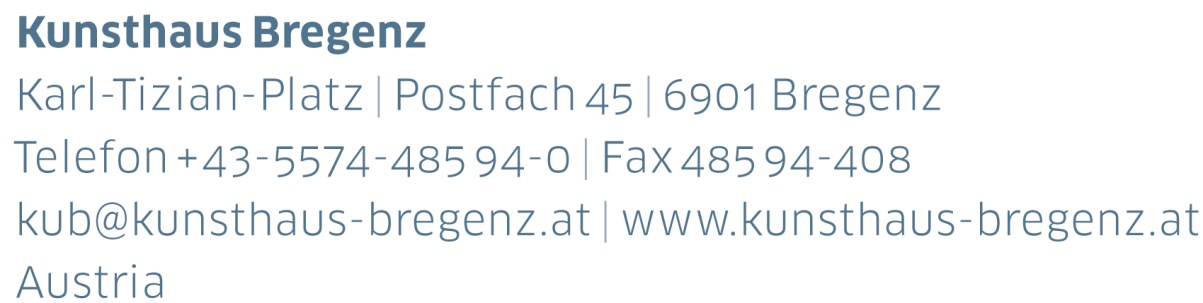 KUB Billboards | PresseinformationSimon FujiwaraCampaign21 | 04 | 2017 – 07 | 01 | 2018KuratorThomas D. TrummerPressekonferenzDonnerstag, 20. April 2017, 11 UhrEröffnung und Filmvorführung Joanne mit Thomas D. Trummer und Simon Fujiwara Donnerstag, 20. April, 18 UhrKUB Billboards Simon FujiwaraCampaign21 | 04 | 2017 – 07 | 01 | 2018Seestraße, BregenzAb April wird Simon Fujiwara (*1982) die KUB Billboards kuratieren. Das Werk des britisch-japanischen Künstlers kann als Untersuchung des zunehmenden Drangs nach Selbstdarstellung und Individualität in unserer Kultur gesehen werden. Sie ist in seiner Generation aufgrund des Einflusses neuer Technologien und digitaler Medien allgegenwärtig.In einer neuen, ungewöhnlichen Auftragsarbeit initiiert Fujiwara eine Werbekampagne für das Kunsthaus Bregenz, die er für die unterschiedlichsten Orte entwickelt: von den Billboards des Kunsthauses bis hin zu diversen Onlineplattformen. Simon Fujiwara stellt die traditionelle Beziehung zwischen Künstler und Institution in Frage, indem er in die Rolle des PR-Beraters schlüpft, um die Außendarstellung des Museums einer Neubetrachtung zu unterziehen. In Anknüpfung an sein Projekt Joanne von 2016 verpflichtet Fujiwara seine frühere Kunstlehrerin nunmehr als »Gesicht« der Medienkampagne für das Kunsthaus Bregenz. Für Joanne Salley – ehemalige Schönheitskönigin, Künstlerin, Boxkämpferin und Opfer eines Nacktfoto-Skandals in der britischen Boulevardpresse – hatte Fujiwara zuvor eine Imagekampagne mit dem Ziel konzipiert, den Schaden, den ihr öffentliches Image durch die nationalen Medien 2010 erlitten hatte, zu kompensieren und sie zu rehabilitieren, nachdem ihre Modelkarriere aufgrund des Skandals komplett zerstört worden war. Die damals begonnene Kollaboration wird seit jener Zeit fortgeführt; Fujiwara macht sich Salleys Lebensgeschichte zunutze, um verschiedene Produkte zu promoten – wie in diesem Fall  das Kunsthaus Bregenz.Fujiwaras Campaign beruft sich auf Prinzipien, die von Künstlern wie Elaine Sturtevant oder Andy Warhol etabliert und hier weiterentwickelt wurden, um uns mit einer ebenso komplexen wie verstörenden Beziehung zwischen Künstler und »Muse« zu konfrontieren, wobei Fujiwara seine ehemalige Lehrerin als »Readymade« in Anspruch nimmt: Er arbeitet mit Archivbildern, die in ihrer kommerziell ansprechenden Form als Werbung für eine unendliche Reihe beliebiger Produkte dienlich sein können.Eröffnung und Filmvorführung Joanne  mit Thomas D. Trummer und Simon Fujiwara Donnerstag, 20. April, 18 UhrKunsthaus BregenzIm Anschluss an die KUB Billboards wird die erste Ausstellung 2018 im Kunsthaus Bregenz Simon Fujiwara gewidmet sein.Partner und SponsorenDas Kunsthaus Bregenz bedankt sich bei seinen Partnernfür die großzügige finanzielle Unterstützungund das damit verbundene kulturelle Engagement.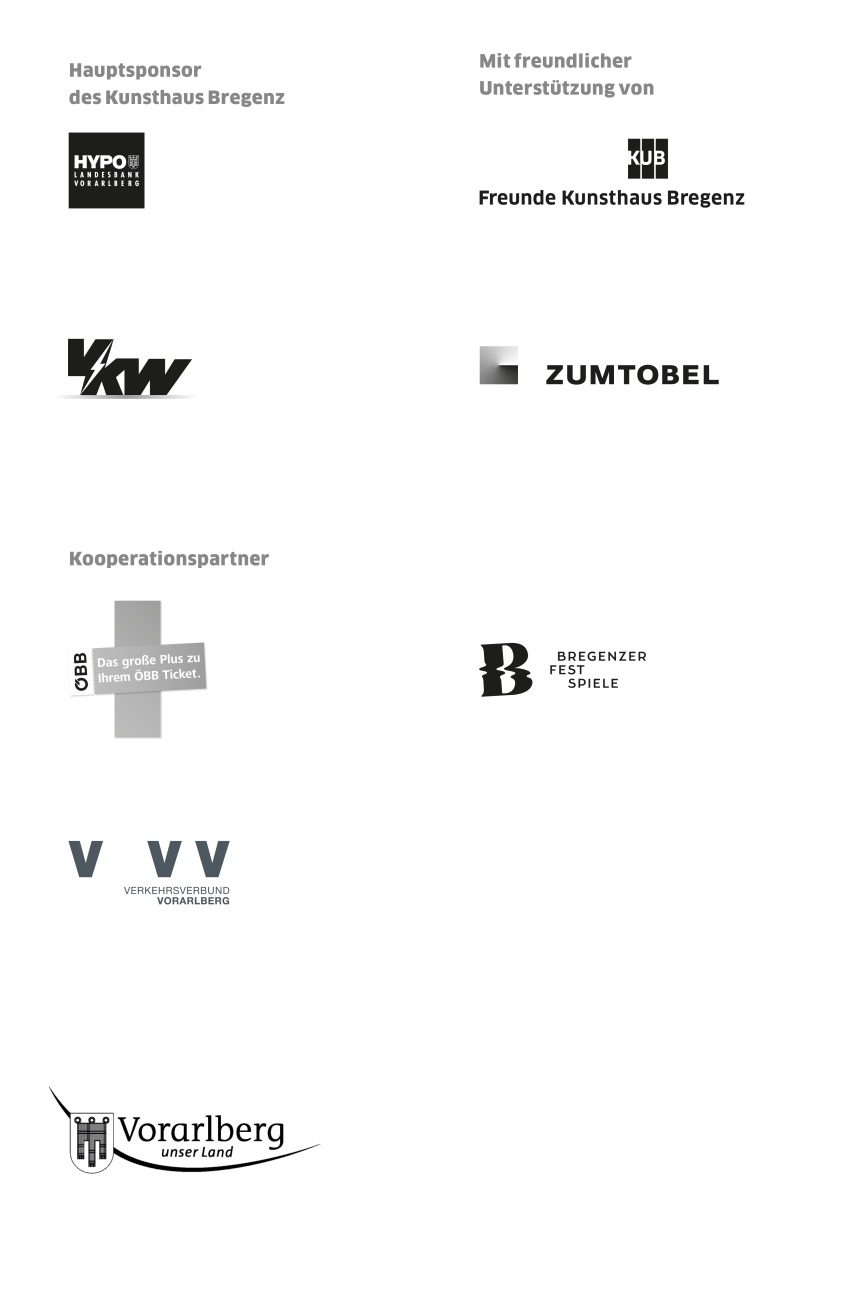 Direktor Thomas D. TrummerKaufmännischer GeschäftsführerWerner DöringKuratorRudolf SagmeisterMarketing | KooperationenBirgit Albers | DW -413b.albers@kunsthaus-bregenz.atDevelopment | Sponsoring Lisa Hann | DW -437l.hann@kunsthaus-bregenz.atPresse | Onlinemedien Martina Feurstein | DW -410m.feurstein@kunsthaus-bregenz.atKunstvermittlungKirsten Helfrich DW -417k.helfrich@kunsthaus-bregenz.atPublikationen | Künstler-EditionenKatrin Wiethege | DW -411k.wiethege@kunsthaus-bregenz.atVerkauf EditionenCaroline Schneider-Dürr | DW -444c.schneider@kunsthaus-bregenz.atÖffnungszeiten Dienstag bis Sonntag 10—18 Uhr Donnerstag 10—20 UhrKassa | DW -433Sommeröffnungszeiten 20171. Juli bis 27. August täglich 10—20 UhrKassa | DW -433Mariä Himmelfahrt, 15. August 10—20 Uhr